附件1南沙区创业就业政策宣讲（第五期）暨创业交流会报名回执请于2020年7月30日（星期四）12：00前将报名回执发至nansha@nsec.org.cn，联系人：陈小姐，020-39006850。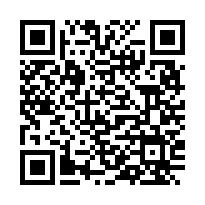 （可扫码报名）附件2交通指引活动地点：大岗镇镇政府（大岗镇豪岗大道13号）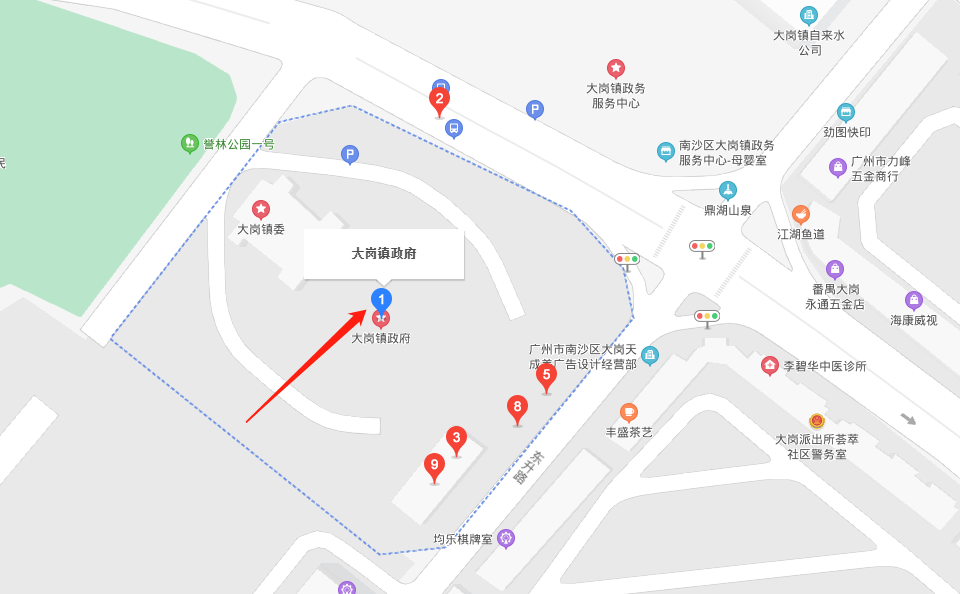 公交线路： 乘番108路;佛308路;佛312路;南32路;南46路;南47路;南58a路;南58b路;南k7路到大岗镇政府站下车，步行100米左右到大岗镇政府。自驾路线：自行驾车至大岗镇政府（导航直接搜索“大岗镇政府”）。单位名称姓名职务手机号码您最感兴趣的活动内容（可多选）创业就业政策       创业担保贷款政策创业法律风险       企业财税管理  创业者经验分享     创业企业经营管理创业就业政策       创业担保贷款政策创业法律风险       企业财税管理  创业者经验分享     创业企业经营管理